                                   Домникова Ольга Юрьевна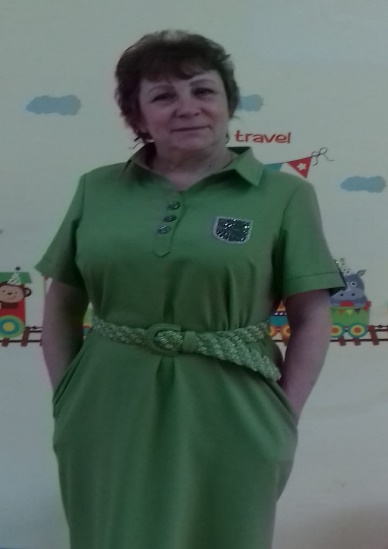                                                                     «Без любви к детям работать нельзя»Занимаемая должность- воспитатель.Год рождения: 1962г.Уровень образование: среднее профессиональное Сведения об образовании: КГБОУ СПО «Камчатский педагогический колледж»; квалификация: воспитатель детей дошкольного возраста, с дополнительной подготовкой в области воспитания детей раннего возраста; специальность: дошкольное образование. (2012г)Стаж работы общий (полных лет): 37 летСтаж работы в данной должности (полных лет): 23 годаКвалификационная категория: соответствие занимаемой должностиНаграды и благодарности:Грамота от Администрации АМР 2006 г.Почётная грамота от АМР 2007 г.Благодарственное письмо от Главы Алеутского муниципального района 2008 г.Почётная грамота от ПРАВИТЕЛЬСТВА КАМЧАТСКОГО КРАЯ 2014 г.Почётная грамота от Администрации АМР 2018 г.Повышение о квалификации:КГАОУДОВ «КИПКПК» программа «Электронные образовательные ресурсы в деятельности работника образования» 2013 г.КГАУДПО «КИРО» дополнительная профессиональная программа «Деятельность педагогических работников дошкольной образовательной организации в условиях введения и реализации ФГОС ДО» 2016 г.Участие в различных курсах, вебинарах, мастер-классе:Международный конкурс «Экология России» Свидетельство от марта 2018гМеждународный конкурс «Экология России» Свидетельство от декабря 2018гМеждународный конкурс «Экология России» Благодарность от марта 2018г.